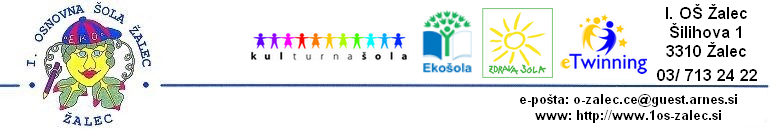 PROŠNJA ZA VPIS V 1. RAZRED I. OSNOVNE ŠOLE  ŽALEC/ POŠ GOTOVLJE/ POŠ PONIKVA za šolsko leto 2022/23(prošnja je namenjena zgolj staršem otroka, ki ne stanuje v šolskem okolišu I. OŠ Žalec / POŠ Gotovlje/ POŠ Ponikva, a se želi nanjo vpisati)Podatki o starših:Podatki o otroku:Kratka obrazložitev prošnje:Kraj in datum: _________________________				Podpis staršev:									________________________									________________________	VLOGA ZA ODLOŽITEV ŠOLANJAZa šolsko leto 2022/23Podatki o starših:Podatki o otroku:Spodaj podpisan/a starš/a prosim/a za odložitev šolanja v šolskem letu 2022/2023 za svojega otroka ______________________________________________.			( ime in priimek otroka)Otrok obiskuje vrtec ___________________________________________________.Razlog odložitve šolanja:Šolsko zrelost preverja in o podani vlogi odloča strokovna komisija, ki jo sestavljajo: pediater, svetovalni delavec, vzgojitelj oz. učitelj. Na podlagi mnenja komisije ravnatelj odloči o odložitvi šolanja.Starši s podpisom dovoljujemo posredovanje podatkov med šolo, otroško ambulanto ZD Žalec in vrtcem, ki ga otrok obiskuje, za namen odložitve šolanja.Kraj in datum: _________________________				Podpis staršev:									________________________									________________________OBVESTILO O PREPISU IZ I. OŠ ŽALEC/ POŠ GOTOVLJE/ POŠ PONIKVA NA DRUGO OSNOVNO ŠOLO IZVEN ŠOLSKEGA OKOLIŠAza šolsko leto 2022/2023Podatki o starših:Podatki o otroku:Otrok je vpisan na matično šolo ( I. OŠ Žalec, POŠ Gotovlje, POŠ Ponikva). Prošnjo za prepis bomo naslovili na osnovno šolo _______________________________________________.					(naziv in kraj šole)Razlog prepisa:Kraj in datum: _________________________				Podpis staršev:									________________________									_______________________MatiOčeIME IN PRIIMEK:BIVALIŠČE:TELEFON:IME IN PRIIMEK:BIVALIŠČE:DATUM, KRAJ ROJSTVA:EMŠO:MATIČNA ŠOLA:VRTEC:MatiOčeIME IN PRIIMEK:BIVALIŠČE:TELEFON:IME IN PRIIMEK:BIVALIŠČE:DATUM, KRAJ ROJSTVA:EMŠO:MatiOčeIME IN PRIIMEK:BIVALIŠČE:TELEFON:IME IN PRIIMEK:BIVALIŠČE:DATUM, KRAJ ROJSTVA:EMŠO: